Психологическое исследование прошло сегодня на базе школы N 5 имени А.Н. Лавкова. Базовые потребности сорочинских школьников и их отношение к психоактивным веществам выявляла клинический психолог Бузулукского наркологического диспансера Елена Серова. Мероприятие было организовано совместно с Управлением образования администрации округа и комиссией по делам несовершеннолетних и защите их прав. Полученные в ходе исследования результаты позволят службам скорректировать профилактическую работу в данном направлении. С ребятами также была проведена деловая игра «Молодое поколение делает свой выбор». А для социальных педагогов и педагогов-психологов округа прошёл обучающий семинар «Профилактика наркомании. Признаки употребления психоактивных веществ среди молодёжи».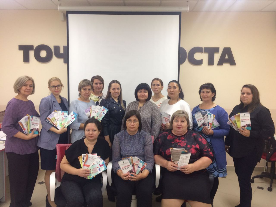 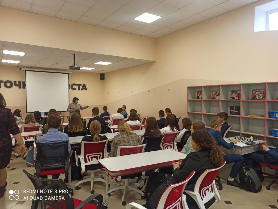 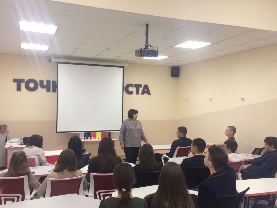 